I. Общая характеристика МБОУ «ООШ № 8 г. Кировска»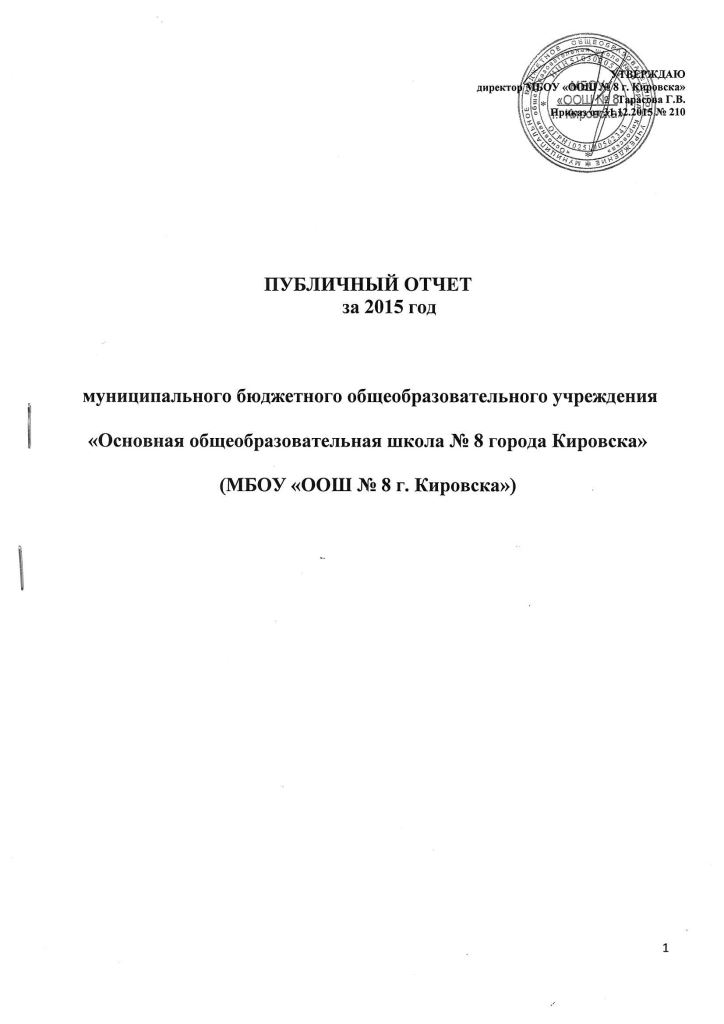 	Муниципальное бюджетное общеобразовательное учреждение «Основная общеобразовательная школа № 8 города Кировска» (МБОУ «ООШ № 8 г. Кировска») является муниципальным светским основным общеобразовательным учреждением.Тип образовательного учреждения - общеобразовательное учреждение;Вид образовательного учреждения – основная общеобразовательная школа.            Свидетельство о государственной аккредитации серия 51 А01 № 0000045 от 30 апреля 2015 года, номер бланка 26-15. Срок действия – до 30 апреля 2027 года.            Лицензия на осуществление образовательной деятельности серия 51Л01 № 0000137 от 7 февраля 2013 года, номер бланка 20-13. Срок действия – бессрочная.             Устав утверждён распоряжением администрации города Кировска от 17.09.2015 № 405р и зарегистрирован Межрайонной ИФНС России № 8 по Мурманской области 09.10.2015 года.	Обучение в МБОУ «ООШ № 8 г. Кировска» бесплатное и ведётся на русском языке.	В 2014/2015 учебном году МБОУ «ООШ № 8 г. Кировска» имело две ступени обучения. Обучалось 9 классов:1 ступень: 1-4 классы – начальное общее образование;2 ступень: 5-9 классы – основное общее образование. Численность обучающихся на конец учебного года составила 121 человек.              Анализ данных социального паспорта школы  показывает  увеличение:- численности обучающихся на начало учебного года, в т.ч. количества мальчиков, девочек;- численности  опекаемых, приемных детей (на 1 человека, 3%);- количества неполных семей (на 3 семьи, 3,3 %);-  количества детей из многодетных семей (на 3 человека, 2%);-уменьшение:- количества полных семей (на 8 семей, 9%).               Управление школой строится на принципах единоначалия и коллегиальности. В соответствии с Программой развития школы продолжалась развиваться организационная структура управления на демократической основе, реализовывался, таким образом, принцип государственно-общественного управления. Органы самоуправления: Совет школы, Педагогический совет школы, Общее собрание трудового коллектива, Методический совет. Общественные организации: профсоюз.СТРУКТУРА УПРАВЛЕНИЯ МБОУ «ООШ № 8 г. Кировска»Контактная информация ответственных лиц:Социальный педагог – Дроздюк Марина Ивановна, тел. 972 80.Заместитель директора по учебно – воспитательной работе – Кирш Наталья Георгиевна, тел. 97280.Председатель Совета школы – Якубович Марина Владимировна, тел. 97217.Педагог – организатор – Нестерова Светлана Николаевна, тел. 97280.         В МБОУ «ООШ №8»  официальный функционирует сайт школы www.titanschool.ucoz.ru.II. Особенности образовательного процесса в 2014/2015 учебном году              Учебный план школы   на 2014-2015 учебный год разработан во исполнение приказа Министерства образования и науки Мурманской области от 30.08.2011 г. №1614 «О внесении изменений в Региональный базисный учебный план для образовательных учреждений Мурманской области, реализующих программы общего образования», Санитарно-эпидемиологических требований к условиям и организации обучения в образовательных учреждениях «Санитарно-эпидемиологические правила и нормы СанПиН 2.4.2.2821-10»: распределено учебное время, необходимое на усвоение федерального, регионального компонента государственного образовательного стандарта, стандарта второго поколения для начальной школы – 1-4 классы, определен максимальный объем учебной нагрузки обучающихся, состав предметных областей, учебных предметов,   распределено учебное время, отводимое на усвоение содержания образования по классам, предметным областям и учебным предметам. Теоретическая часть программы выполнена полностью по всем учебным предметам. С целью выполнения программы в течение учебного года производилась корректировка рабочих программ, осуществлялись замены. На конец учебного года отставание по количеству проведенных уроков составило 1-3%.Теоретическая и практическая части рабочих программ по всем предметам выполнена  полностью. Общеобразовательные программы  по всем предметам выполнены в полном объеме, что соответствует требованиям нормативных правовых актов в области образования.		В 2014/2015 учебном году  в школе работали бесплатно            - кружки: «Азы экологического  туризма», «Квилинг», «Английский язык», «Рисование» за счёт часов МБОУ ДОД ЦДТ «Хибины»            - факультативы по различным направлениям: «Я и компьютер»  для обучающихся 2 - 7 классов, «Моя малая Родина» - для 7-8 классов,  «Русский речевой этикет»,  «За страницами учебника математики» ,  «Русское словообразование», «Театр и дети»,  «Твоя профессиональная карьера», «За страницами учебника русского языка»;           - спецкурсы для 9 класса: «Язык и жизнь», «Преобразование графиков элементарных функций».            Платных дополнительных услуг школа не предоставляла.Не менее важным показателем достижения качественного образования является уровень здоровья и физического развития школьников. В соответствии со ст.51. Закона РФ «Об образовании», Санитарными правилами и нормами 2.4.2.1178-02 «Гигиенические требования к условиям обучения в ОУ» реализуется программа оздоровления школьников на уровне муниципального общеобразовательного учреждения «Здоровье» на 2008-2011 гг. В Программе на первое место поставлены вопросы, связанные с пропагандой и организацией здорового образа жизни. Проблема сохранения и укрепления здоровья школьников продолжает сохранять актуальность.  На 31.12.2015  здоровье  обучающихся по группам здоровья:1 группа здоровья - 0 человека2 группа здоровья -  99 человек3 группа здоровья – 7 человекФизкультурные группы здоровья:Специальная – 0 человекПодготовительная группа – 7 человекОсновная группа – 99 человек.Освобожденных от уроков физической культуры – 0 человек.	На базе школьной библиотеки продолжена работа по созданию  историко-краеведческого музея н.п. Титан «Моя малая Родина», функционируют стенды: «Наша школа», «Совхоз Индустрия», «Истоки поселка», «Сельский дом культуры».Осуществляя деятельность по охране труда в школе и профилактике травматизма, администрация и работники ОУ руководствовались нормативными актами и законодательством в области обеспечения жизнедеятельности обучающихся. В школе создана необходимая нормативная база по охране труда и профилактике травматизма. Разработаны Паспорт безопасности образовательного учреждения, Антитеррористический план, План Гражданской обороны другие. Выполняется Программа производственного контроля над соблюдением санитарных правил и выполнением профилактических мероприятий в ОУ, согласованная с главным врачом Территориального отдела территориального управления Роспотребнадзора. В результате целенаправленной работы по соблюдению требований безопасности учреждения в школе  не произошло ни одного случая травматизма среди обучающихся во время учебных занятий или внеклассных мероприятий, производственного травматизма.      За 2014/2015 учебный год органами надзора (Госпожнадзор,  Роспотребнадзор) выявлены нарушения обеспечения безопасности обучающихся и работников МБОУ «ООШ № 8 г. Кировска»- получено 2 предписания, которые устранены.      Для реализации цели и задач воспитательной работы используются следующие виды деятельности:- познавательная - расширяющая кругозор, любознательность школьника и формирующая потребность в интеллектуальном развитии;- художественная - развивающая эстетическое мироощущение, потребность в прекрасном;- спортивная - способствующая здоровому образу жизни;- общественная - формирующая активную гражданскую позицию ребенка и приобщающая его к возможности и желанию активного преобразования действительности;- игровая - позволяющая обеспечить   преемственность  «детский сад - начальная школа – основная школа»;- ценностно-ориентированная - направленная на осмысление общечеловеческих и социальных ценностей мира, на осознание личной причастности к миру во всех его проявлениях.III.  Условия осуществления образовательного процесса         Школа работала в одну смену. Обучающиеся 5-8 классов занимались по шестидневной учебной неделе в 2-этажном  здании основной школы; во втором 2-этажном здании занимались обучающиеся 1 класса по пятидневной учебной неделе и 2-4 классов – по шестидневной учебной неделе. В 2014/2015 учебном году по запроса родителей (законных представителей) для обучающихся 1-4 классов (время работы с 12.00 до 18.00) работала  группа продлённого дня с количеством обучающихся - 25 человек. Для организации УВП школа располагает достаточным учебным оборудованием, учебно-наглядными пособиями. Фонд учебников соответствует нормативу. Обеспеченность учебниками – 100%. На 01.06.2015 состояние фонда библиотеки – всего книг 3043:- учебников – 1243 экземпляра- научно-педагогическая  и методическая литература – 756 экземпляраМатериально-техническая база школы за 2014/2015 учебный год пополнилась на одну интерактивные доску и три проектора, два персональных блока для компьютера.            На один компьютер, используемый для учебных целей,  приходится на данный момент 3  обучающихся. 		 За 2014/2015 учебный год- осуществлён косметический   ремонт всех туалетных комнат; - обновлено вододисперсионное покрытие стен коридоров обоих зданий; - покраска полов, внутренних лестниц;- косметический ремонт кабинетов 1, 2 класса.         В школьной библиотеке осуществлялась подписка на ряд детских познавательных журналов и газет, например:  «Знак вопроса», «Последний звонок», «Юный натуралист», «Миша», «ДЭШ» и т.д. всего на сумму 2 500 рублей.     В период зимних, весенних, летних и осенних каникул на базе школы функционировало оздоровительное учреждение дневного пребывания детей. Соответственно поправили своё здоровье 195 детей.   Для обеспечения противопожарной безопасности обучающихся в обоих зданиях школы установлена прямая связь с пожарной частью.   Школа полностью укомплектована педагогическими кадрами - всего 20 педагогов: один воспитатель ГПД, один социальный педагог и семнадцать учителей. 82 % педагогов имеют высшее профессиональное образование, 18 % - среднее специальное образование. Средний возраст педагога МБОУ «ООШ № 8»  - 47,6 лет. В школе появился учитель – логопед на 0,8 ставки и педагог – психолог на 0,26 ставки. В течение года впервые получили 1 квалификационную категорию 2 человека, соответствие занимаемой должности – 2 человека, подтвердил высшую квалификационную категорию 1 человеке, не прошел аттестацию на соответствие занимаемой должности 1 человек (педагог - организатор) и на высшую 1 человек.Квалификация педагогов (на конец учебного года)                  Педагогическую деятельность в 2014-2015учебном году осуществляли преимущественно опытные педагоги (85%). Численность педагогического коллектива по сравнению с предыдущим учебным годом не изменилась, возрастной состав, образовательный ценз изменились незначительно. Значительным показателем качественного образования является ресурсное обеспечение образовательного процесса. Несмотря на продолжающееся старение  педагогических кадров, в школе достаточно сильный кадровый состав учителей, уровень кадрового потенциала соответствует режиму функционирования и развития учреждения данного учреждения.В течение года повысили свою квалификацию по введению ФГОС в основной школе -13 человек, в начальной школе - 4 человека, заместитель директора по УВР прошел курсы по обучению детей с ОВЗ, директор по управлению школой в условиях введения ФГОС. IV. Результаты деятельности учреждения, качество образования            Приоритетными проблемами, над решением которых работал  коллектив школы в 2014-2015 учебном году,  явились:1.Повышение качества образования обучающихся путем освоения и внедрения технологий, способствующих становлению выпускника как компетентной, социально-интегрированной и мобильной личности, способной к полноценному и эффективному участию в общественной и профессиональной жизнедеятельности, самоопределению и самореализации в социуме, через:- повышение качества образования на основе компетентностного подхода и преемственности образовательных программ на ступенях начального и общего образования; - устойчивое повышение качества знаний обучающихся, обеспечивающее в дальнейшем успешное социальное положение выпускника основной школы;- использование и совершенствование инновационных организационно-педагогических и образовательных технологий, образовательных программ, учебников и учебных пособий;- создание условий обучающимся с высокой мотивацией к обучению, обеспечение активной научно-исследовательской деятельности;- совершенствование процедуры мониторинга обученности школьников.2. Организация  работы над созданием условий для развития личности обучающегося, умеющей быстро адаптироваться в информационном пространстве и обладающей инициативностью, через:- обеспечение благоприятных условий для гармоничного развития личности всех обучающихся; - повышение эффективности учебного процесса посредствам применения инновационных педагогических технологий обучения, ориентированных на развитие познавательного интереса, навыков проектной и исследовательской деятельности;- создание условий, способствующих формированию индивидуальной траектории развития ученика;- организацию профориентационной работы в школе.Кроме того, в области обеспечения государственных гарантий доступности качественного образования решались следующие задачи: - обеспечение обязательного получения обучающимися школы основного общего образования; - обеспечение выполнения требований федеральных компонентов государственных стандартов, федеральных государственных образовательных стандартов нового поколения по учебным предметам;- обеспечение реализации прав каждого школьника на получение образования в соответствии с его потребностями и возможностями;- обеспечение обучающимся возможности доступа к ресурсам сети Интернет;- обеспечение выполнения требований санитарных норм и правил, безопасных условий проведения в школе учебно-воспитательного процесса.В области создания условий для повышения качества образования: - создание в школе благоприятной и мотивирующей на учёбу образовательной среды;- совершенствование организационно-педагогических условий для формирования предпрофильной компетентности;- повышение качества образования за счёт использования ресурсов предпрофильного обучения, новых педагогических технологий, способствующих развитию обучающихся и педагогов в творческом взаимодействии и сотрудничестве;- повышение мотивации всех субъектов образовательного процесса к внедрению инновационных технологий в обучении и оценивания учебных достижений обучающихся;- создание условий, способствующих развитию интеллектуальных, творческих, личностных качеств обучающихся; - повышение мотивации к обучению у школьников  через активизацию познавательной деятельности и применение системно-деятельностного подхода;- проведение работы по диагностике, отслеживающей динамику развития обучающихся, фиксирующей уровень обучения на каждом этапе учебного процесса;- организация коррекционной деятельности по учету затруднений у  обучающихся по предметам «Русский язык», «Математика» в соответствии с динамикой развития обучающихся;- обеспечение усвоения базового уровня знаний по каждому предмету учебного плана;- дальнейшая  информатизация учебного процесса;- повышение квалификации педагогов;- подготовка к введению ФГОС ООО второго поколения;- выполнение лицензионных требований к медицинской деятельности;- дальнейшее внедрение механизмов оценки качества образования в систему оплаты труда учителей;- выполнение требований к организации и качеству питания;- педагогический поиск инновационных эффективных технологий, форм и методов обучения.В области воспитания: - формирование гражданско-патриотического сознания;- совершенствование системы взаимодействия с семьей, повышение ответственности родителей за воспитание и обучение детей;- вовлечение родителей (законных представителей) в учебно-воспитательный процесс и процесс самоуправления школой;- привитие навыков здорового образа жизни;- развитие коммуникативных навыков и формирование навыков бесконфликтного общения;- развитие ученического самоуправления;- социализация обучающихся;- использование инновационных подходов к организации воспитательного процесса и внедрение современных технологий воспитательной работы;- вовлечение обучающихся в активную жизнь в социуме и школьных общественных организациях.В области кадрового обеспечения: - совершенствование педагогического мастерства учителей в организации работы с разноуровневым контингентом детей с целью подготовки их к творческой преобразующей деятельности в социуме в рамках реализации национальной образовательной инициативы «Наша новая школа»; - повышение компетентности педагогов через участие в профессиональных конкурсах различного уровня;- обеспечение потребности непрерывного профессионального роста педагогических кадров как условия достижений результатов учебно-воспитательной деятельности школы через систему повышения квалификации на базе «Института развития», МО, ОУ, сеть Интернет, дистанционные курсы;- расширение социального партнёрства; - подготовка педагогических кадров по введению  ФГОС второго поколения в начальной и основной школе. В области управленческой деятельности:- организация деятельности педагогического коллектива на реализацию национальной образовательной инициативы «Наша новая школа»;- использование в работе инновационных, в том числе информационных управленческих технологий;-  участие в работе семинаров для педагогических работников по обмену опытом управленческой, образовательной, воспитательной деятельности школы;- использование возможности сети Интернет  для повышения эффективности управленческой деятельности;- проведение системного внутришкольного контроля по всем направлениям деятельности школы и педагогического коллектива;- обеспечение удовлетворительного ведения школьной документации.В области укрепления материально-технической базы школы:- обеспечение во всех школьных помещениях соблюдения санитарных норм;- проведение профилактически-косметического ремонта помещений школы, инвентаризации оборудования в соответствии с планом подготовки школы к новому учебному году;- постепенное оснащение учебных кабинетов компьютерами;- пополнение современным лабораторным оборудованием кабинетов физики, биологии, химии и др.;- обеспечение безопасных условий работы педагогического коллектива и обучающихся, выполняя требования ТБ, ПБ, ОБЖ.4.1 Учебная деятельность. Качество образования    В течение 2014-2015 учебного года учебная работа осуществлялась на основе учебного плана, годового плана работы школы, планов работы методических объединений, рабочих учебных программ учителей, плана работы социального педагога и других планов работы по отдельным направлениям. Обучающиеся, имеющие неудовлетворительные оценки по итогам 2014-2015 учебного года             Итоги успеваемости обучающихся за год:По результатам итоговой комплексной контрольной работы, 80%  обучающихся первого класса достигли необходимого уровня  предметной подготовки: из них 12 первоклассников достигли повышенного уровня (60%), базовый уровень подготовки продемонстрировали 4 человека (20%). Необходимо обеспечить индивидуальную коррекционную работу.Основные предметные умения 69,2% обучающихся второго класса соответствуют федеральному  государственному образовательному стандарту начального общего образования. Повышенного уровня подготовки достигли 5 второклассников (38,5%), базовый уровень подготовки продемонстрировали 4 человека  (30,8%). У четверых обучающихся уровень сформированности предметных умений ниже базового (45%).  Необходима организация коррекционной работы.14обучающихся  третьего класса справились с заданиями комплексной контрольной работы(78,9 %). Повышенного уровня подготовки достигли трое третьеклассников  (15,8%), базовый уровень подготовки продемонстрировали 12 человек (63,2 %).  У 4  обучающихся   уровень сформированности предметных умений ниже базового (менее 23 %). 15 обучающихся четвертого  класса справились с заданиями комплексной контрольной работы  (88,2 %). Повышенного уровня подготовки достигли шесть четвероклассников  (35,3 %), базовый уровень подготовки продемонстрировали 9 человек (52,9 %).  У двоих  обучающихся   уровень сформированности предметных умений ниже базового (11,8 %).  Успеваемость обучающихся начальной школы  (3-4 классы) –97,3% (повышение  на 3,3% по сравнению с результатами предыдущего учебного года) .Успеваемость обучающихся основной школы – 89,1% (повышение на 1,1%) .                   Итого по школе –93,2% от общего количества обучающихся (повышение на 0,3%).Качество обученности обучающихся начальной школы  (3-4 классы) –61,4 % (повышение на 38,4%).Качество обученности обучающихся основной школы – 47,9 % (рост на 29,1%).                 Итого по школе –54,7% (повышение  на 25,6%).Достигнута  100-%  обученность по следующим предметам: литературное чтение, окружающий мир, природоведение, география, ИЗО, технология, физкультура, «Край, в котором я живу». Обучающиеся показали недостаточный уровень обученности по следующим предметам: русский язык 97.5%; литература 89.3%; английский язык 90,7%; математика 91.7%; информатика и ИКТ 87%; история 98%; обществознание 95.2%; физика 94.3%; химия 95%; биология 91,8%; музыка 98.6%, ОБЖ 91,5%.Количество предметов, по которым не достигнута 100-процентная успеваемость, увеличилось на восемь.Качество обученности составляет 21.2% - 100%.Обучающиеся показали высокий уровень ЗУНов (более 50%) по следующим предметам: литературное чтение (79.8%); математика (нач. шк.) -54%, окружающий мир (73,9%); природоведение (58%), музыка (79.1%); ИЗО (86.5%); технология (75%); ОБЖ (74.5%), физкультура (73.8%); «Край, в котором я живу» (89%).Низкое качество (менее 30%): русский язык в основной школе – 18.5%; математика в основной школе – 22.9%; физика – 21,2%, биология (28,3%).Максимальный средний балл – 4,4 (интегрированный курс «Край, в котором я живу»); минимальный балл – 3.1 (русский язык осн. шк., английский язык нач. шк., математика осн.шк., биология).Стопроцентная успеваемость по всем предметам достигнута в 5 классе  (классный  руководитель Нестерова С.Н.).В 2013-2014 учебном году таких классов былодин – 7 кл. В 3-4, 6 -9 классах успеваемость составила 67-94%  (классные руководители  Бовина О.Ю., Якубович М.В., Гвоздева Н.Н., Васильева В.А., Панина О.И.,Ивлиева И.Н.).(См. таблицу 11).Количество обучающихся на «4» и «5» составило 17 человек (14%) – на 1 меньше, чем в предыдущий учебный год:количество обучающихся, закончивших 1 четверть с 1-2 удовлетворительными оценками («резерв качества»), составило 14 чел. (11,6%) – на 3 больше, чем в прошлом учебном году:Количество уроков, пропущенных обучающимися в  отчетный период, составило 10530 (возросло на 3142). Количество уроков, пропущенных по болезни – 6658 (повысилось на 1011). В течение учебного года вопросы качества образования систематически рассматривались на различных уровнях управления, проводился анализ успеваемости, была организована методическая работа по проблеме качества образования, разработана и принята к реализации программа повышения качества образования на период до 2015 года. Принятые меры  недостаточны.Результаты промежуточной аттестации обучающихся 5-8 классовВ целях подготовки к ГИА, повышения качества знаний, а также в целях всестороннего контроля знаний, умений и навыков обучающихся переводных классов второй ступени проведена промежуточная аттестация обучающихся 5-8 классов (письменные тестовые работы по природоведению, биологии, русскому языку и физике). 1) результаты промежуточной аттестации свидетельствуют о 100-процентной успеваемости2) качество знаний составляет:-40% по природоведению (5 класс) – на 7% больше, чем в 2013-2014 учебном году;- 53,8% по биологии (6 класс) – на 31,8% больше, чем  в 2013-2014 учебном году,  - 12,5 %  по русскому языку (7 класс) – на 12,5%  меньше, чем в предыдущем учебном году- 20% по физике (8 кл.)3) 30 обучающихся подтвердили годовые  оценки (83%, столько же, сколько и в предыдущем учебном году), четверо обучающихся показали результаты ниже  годовой оценки (11%, на 6% меньше), 2  (5,6 %) обучающихся показали результат выше годовой оценки.Положительными факторами промежуточной аттестации являются: использование новой тестовой формы контроля, способствующей подготовке к ГИА.Результаты государственной итоговой аттестации выпускников основной школыКоличество обучающихся, допущенных к государственной (итоговой) аттестации, - 9 (81,8%). По итогам года не допущено 2 обучающихся  (пропуски уроков)– 18,2%, что больше на 1 человека по сравнению с предыдущим учебным годом.Результаты ГИА по математике:  все обучающиеся подтвердили свои годовые отметки  и сдали экзамен. Качество -0%,обученность -100%                                      Результаты ГИА по русскому языку: все обучающиеся сдали экзамен. Качество составило 67% (на 50% выше по сравнению с 2014 годом), 100% успеваемость.Общие выводы по разделу. В целом поставленные задачи учебной работы в школе на 2014-2015учебный год можно считать решенными, цели – достигнутыми. 4.2. Работа со школьниками, обладающими высокой мотивацией к обучению            Одним из пяти направлений национальной образовательной инициативы «Наша новая школа» является выстраиваниеразветвлённой системы поиска и поддержки талантливых детей, а также их сопровождения в течение всего периода становления личности. В ходе реализации приоритетного направления Национальной образовательной инициативы «Наша новая школа» «Развитие и поддержка талантливой молодежи», в качестве критериев оценки развития познавательных интересов обучающихся, помимо данных успеваемости и качества знаний, служат результаты участия школьников в различных олимпиадах, конкурсах, научно-исследовательской и творческой деятельности.            Именно поэтому организация работы с мотивированными к обучению школьниками является одним из актуальных направлений деятельности педагогического коллектива школы.	           Работа с названной категорией обучающихся строилась в рамках в воспитательной системы школы, ориентированной на обеспечение самоопределения, саморазвития, самосовершенствования личности обучающихся  и на создание условий для их самореализации. Развитие мотивации к обучению осуществлялось через урочную деятельность, внеурочную работу по учебным предметам (в т. ч. факультативы), внеурочную общешкольную деятельность, кружковую работу, а также через привлечение обучающихся к участию в муниципальных,  региональных образовательных и конкурсных мероприятиях.           Работа осуществлялась по следующим  направлениям (разделение условно): формирование культуры исследовательской деятельности, надпредметных умений и навыков через работу в научном обществе учащихся;  расширение и углубление предметных областей через факультативную и кружковую работу; эстетическое и нравственное воспитание, создание личностной системы ценностей; физическое воспитание; повышение мотивации познавательной деятельности. Научно-исследовательской деятельностью школьников руководили Тырбылева А.В., Олейник О.В.          Коллектив педагогов формировал и поддерживал творческую среду, обеспечивающую возможность самореализации всех участников образовательного процесса. Решая проблему воспитания мыслящего, творческого, активного человека, педагоги школы вели работу, направленную на индивидуальную самореализацию обучающихся.           Обучающиеся 1-4 классов (100%) приняли участие в муниципальном интеллектуальном марафоне по русскому языку, математике, окружающему миру.          Обучающиеся школы традиционно приняли участие в международном интеллектуальном конкурсе «Кенгуру».           Физкультурно-спортивная  работа в школе за отчетный  период проведена на высоком уровне (учитель Волков В.В.). Выполнены все запланированные спортивно-массовые мероприятия. В городских и региональных соревнованиях обучающиеся нашей школы добились традиционно высоких результатов, неоднократно становились призёрами и победителями соревнований.Интеллектуальные и творческие достижения обучающихся, анализ работы НОУ Начальная школа 2 класс3 класс                                                                                                               4 классОсновная школа4.3. Профориентационная работаВ 2014-2015 учебном году профориентационная работа основывалась на Комплексной программе по профориентационной работе МБОУ «ООШ № 8» на 2014-2015 гг. Основной целью программы было  осуществление системного влияния на процессы профессионального самоопределения обучающихся, оказание им профориентационной поддержки  в процессе выбора профиля обучения и сферы будущей профессиональной деятельности, оптимально соответствующей личностным особенностям, профессиональным склонностям и интересам и с учётом имеющихся общественных потребностей вспециалистах различного профиля.В рамках этой программы выполнялись общешкольные мероприятия, классные часы с 1-9 классами, диагностика учащихся. Кроме того,  обучающиеся участвовали в городских профориентационных конкурсах, участвовали в экскурсиях, посещали дни открытых дней.            Классные часы                                  Экскурсии и выездные мероприятия  Участие в Городских конкурсах4.4. Деятельность учреждения, направленная на сохранение здоровья обучающихся и формирование здорового образа жизни           Важнейшей составляющей воспитательной системы школы является организация дополнительного образования и взаимосвязь с СДЮШОР города Кировска,  МОУ ДОД ЦДТ «Хибины», что предоставило широкую возможность выявить и развить способности таланты обучающихся в спортивной (руководитель В.В.Волков),  туристко – краеведческой работе (руководитель Б.Н.Хоботов).  В 2014/2015 учебном году учащиеся школы приняли участие в следующих спортивно-массовых мероприятиях. Физкультурно - спортивная  работа в школе за период 2014/2015 года проведена на высоком уровне. Выполнены все запланированные спортивно-массовые мероприятия.  В городских соревнованиях учащиеся нашей школы добились очень хороших результатов, неоднократно становились призёрами и победителями соревнований.4.5. Деятельность учреждения, направленная на совершенствование воспитательной системы         Целью воспитательной работы школы в 2014 – 2015 учебном году является создание условий для формирования личности творческой, самостоятельной, способной ценить себя и уважать других; 1. Гражданско-патриотическое  воспитание2. Нравственное и духовное воспитание3. Воспитание положительного отношения к труду и творчеству4. Интеллектуальное воспитание5. Здоровьесберегающее воспитание6. Социокультурное и медиакультурное воспитание7. Культуротворческое и эстетическое воспитание8. Правовое воспитание и культура безопасности9. Воспитание семейных ценностей10. Формирование коммуникативной культуры11. Экологическое воспитаниеСтратегия развития воспитания на 2015 – 2025 гг. предполагает реализацию мер по развитию гражданско-правового и поликультурного воспитания детей, их духовно-нравственному и физическому развитию, трудовому воспитанию. Одной  из важных задач стратегии развития воспитания обучающихся  является создание благоприятных условий для развития ребенка на основе взаимодействия семьи,  образовательных организаций  и других  социальных институтов.В настоящее время родители заинтересованы не только в получении обучающимися качественного образования, но и в развитии и воспитании школьников средствами дополнительного образования, связанного с организацией досуга спортивно-оздоровительной, эстетической, интеллектуально-творческой и социально-полезной направленности. Реализация этих направлений возможна при объединении усилий школы и ее социокультурного окружения. Гражданско-патриотическое воспитание и духовно-нравственное воспитаниеэто одни из основных направлений  воспитательной работы школы, которые реализовывались через учебную деятельность, внеклассные мероприятия, классные часы, конкурсы. Эти два направления воспитания предполагают формирование чувства патриотизма, гражданской ответственности обучающихся. В систему гражданско - патриотического воспитания входят следующие направления:1.  Работа школьного историко – краеведческого музея «Моя малая Родина»      -   сбор материалов для музея     -  миниэкскурсии по школьному музею      -  составление базы данных ветеранов, тружеников тыла, детей ВОВ, проживающих в н.п. Титан2.  Организация встреч обучающихся с ветеранами, тружениками тыла, детьми ВОВ (классные часы, поселковые  праздники)3.  Организация шефской помощи ветеранам и труженикам тыла:         -  акция «Поздравь  ветерана!»     - акция «Ветеран живет рядом»4.   Организация научно – исследовательской деятельности школьников по направлениям:4.1 Оформление сборников воспоминаний ветеранов, тружеников тыла, детей ВОВ с целью дальнейшего использования в урочной и         внеурочной деятельности;4.2. Создание видеовоспоминаний  ветеранов, тружеников тыла, детей ВОВ;4.3. Поиск информации в ГОКУ ГАМО г. Кировска о погибших земляках н.п. Титан в годы войны и создание рукописной книги «Они        сражались за Родину»;4.4. Создание рукописных книг потомками (учениками МБОУ «ООШ №8») о своих предках – участниках Великой Отечественно войны.5.   Выездные лекции, беседы сотрудников историко – краеведческого музея с мемориалом С.М.Кирова и выставочным залом, экскурсии в       музейно – выставочный центр АО «Апатит»6.  Экскурсии  в г. Мурманск, г. Североморск, п. Сафоново 7.  Традиционные школьные мероприятия:    -   октябрь, май:  конкурс чтецов    -   февраль:  День Защитника Отечества    -   май:  неделя  Памяти и Славы, фестиваль военно – патриотической песни «Победа одна на всех!»Основные формы патриотической работы с обучающимися, реализуемые в МБОУ «ООШ №8» - через уроки ОБЖ в 5 и 8 классах и интегрировано в 1 – 4, 6,7 классах через уроки истории, географии и уроки окружающего мира, внеклассную деятельность.  Национально - региональный компонент введен по всем образовательным предметам.- через внеклассные мероприятия: классные часы (с учетом возрастных особенностей), посвященные Дню Победы, Дню Защитника Отечества,  Дням воинской славы и памятным датам России, героическим профессиям, разгрому советскими войсками немецко - фашистских войск в Заполярье, фестивали «Победа одна на всех!», «Мы – вместе!»- ежегодно в школе проводится Вахта памяти, акции социального характера «Поздравь ветерана», «Ветеран живет рядом»,  «По дорогам памяти»;- просмотр документальных кинофильмов гражданско-патриотической направленности «Северный характер», «Северный рубеж России», «Поход в Норвегию», «Мурманск – город герой!» «Мы памяти нашей как прежде верны!».- обучающиеся школы участвуют в спортивных соревнованиях с элементами военизированной эстафеты, смотре строя и песни, в городских мероприятиях военно – патриотической направленности. («Мы – наследники Победы», «Все мы родом из детства» и др.)- Одним из разделов Программы развития воспитания в Муниципальном бюджетном общеобразовательном учреждении основного общего образования «Основная общеобразовательная школа №8 муниципального образования г. Кировска»  (МБОУ «ООШ №8»)  на 2013 – 2018 годы является раздел « Гражданско – патриотическое воспитание».- В школе функционирует  историко – краеведческий музей, посвященный истории н.п. Титан и жителям н.п. Титан. Одной из экспозиций уголка является история н.п. Титан в годы Великой Отечественной войны. Стало доброй традицией проводить встречи с ветеранами Великой Отечественной войны и тыла,  участниками боевых действий в горячих точках. - В течение учебного года  организуются экскурсии с посещением историко – краеведческого музея им. С.М.Кирова, музейно – выставочного центра «АО «Апатит»- Обучающиеся МБОУ «ООШ №8» ведут научно – исследовательскую работу по военно – патриотическому направлению. Например, работа ученика 7 класса Бекетова Л. «Библиотека н.п. Титан – история и современность», работа  обучающегося 6 класса Потапова С. «Пути решения продовольственной проблемы в Кировском районе в годы Великой Отечественной войны».    Мероприятия патриотической направленности, имевшие наибольший воспитательный эффект:Правовое воспитание основано на развитии у школьников нравственных и этических норм жизни, формировании правил поведения. Это изучение правовой культуры, формирование в школьном коллективе детей и взрослых уважительного отношения к правам друг друга. Формирование качеств, от которых зависит культура поведения, культура труда и общения, профилактика правонарушений. Одной их основных задач по правовому воспитанию является формирование у обучающихся умения противостоять негативным явлениям в обществе, находить выход из ситуаций. В сентябре всеми классными руководителями проводилась работа по вовлечению обучающихся в кружки, в спортивные секции. Однако занятость ребят низка и это, несомненно, вызывает тревогу. Есть ребята, которые посещали несколько кружков, спортивных секций в течение года, но к концу года перестали посещать их. В новом 2015/2016 учебном году обратить на это должное внимание и постараться организовать посещение обучающимися кружков и спортивных секций систематически на протяжении всего учебного года. В течение учебного года социальный педагог совместно с классными руководителями, учителями – предметниками  вела работу по предупреждению неуспеваемости, контроль за посещением занятий в школе и пропусками уроков без уважительных причин.  В декабре месяце обучающиеся школы приняли участие в школьных и городских мероприятиях  по декаде «SOS».  Наиболее значимые мероприятияе декады:В течение года обучающиеся принимали  активное участие в месячнике «Внимание – дети!»,  месячнике ПДД,  месячнике «Осторожно – лавины!», межведомственной профилактической  операции «Подросток», «Поведение со злоумышленниками» (совместно с МАУК «СДК н.п.Титан»).  Старший инспектор по делам несовершеннолетних Н.И. Артемьева провела беседу по противодействию экстремизму, безопасности на дороге.Профилактика правонарушений среди обучающихся является неотъемлемой частью ВР школы. В школе есть проблемы с правонарушениями, совершаются проступки, но они тут, же фиксируются, проводится работа с самими обучающимися, по необходимости привлекаются их родители. Под постоянным контролем администрации школы, социального педагога, классного руководителя находятся ребята, требующие особого внимания. В течение учебного года планомерно проводятся мероприятия совместно с социальным педагогом школы: посещение семей на дому, советы профилактики, беседы в классах, а в случаях необходимости заслушивание отдельных ребят и их родителей на заседаниях малого педсовета. Целью этой работы является профилактика подростковых правонарушений.  Согласно плану воспитательной работы, в рамках реализации задачи по формированию нравственных качеств у обучающихся в целях предупреждения и профилактики правонарушений и употребления ПАВ,  курительных смесей среди детей и подростков в школе осуществлялась следующая деятельность:-  оформление необходимых нормативных документов на обучающихся, состоящих на внутришкольном учете, КДН;-  классными руководителями   проводится  работа в этом направлении  с обучающимися и их родителями -  классные часы, профилактические    беседы,  индивидуальные беседы по профилактике правонарушений, употребления ПАВ и курительных смесей;-  отчеты классных руководителей  по отдельным направлениям  работы (например: отчет по неуспевающим (1 раз в четверть), отчет о    пропусках обучающимися учебных занятий (1 раз в месяц) и др.);-  отслеживание занятости обучающихся, состоящих на внутришкольном учете,  в свободное время, в период каникул, привлечение их к   занятиям в  коллективах дополнительного образования, спортивных секциях;-  работа социального педагога школы, классных руководителей, администрации школы  с обучающимися, склонными к девиантному поведению, их родителями;- в течение года  ведется работа  административного совета школы.При всем многообразии проводимых воспитательных  мероприятий  в школе есть постоянная проблема  так называемых «трудных» детей.  Классные руководители стараются  быстро реагировать  на постоянно возникающие  проблемы с такими детьми, тесно сотрудничая с социальным педагогом,  педагогами – психологами  ГОБОУ ЦПМСС г. Кировск, а если требуется, то и с инспектором по делам несовершеннолетних; постоянно держат в поле зрения обучающихся, склонных к правонарушениям, и детей из неблагополучных семей. Контингент обучающихся сложный. Много детей из неполных и малообеспеченных семей. Это ученики, ребята, у которых возникают какие-либо затруднения в учебном процессе, в общении со сверстниками или взрослыми. В течение года эта группа ребят активно привлекаются к участию во всех классных и школьных мероприятиях, особенно спортивных соревнованиях, туристско – краеведческой деятельности, где ребята достигают отличные  результаты.Наиболее значимые  мероприятия совместно с  ГОБОУ ЦПМСС г.КировскУчебно – познавательная деятельность предполагает формирование у обучающихся эмоционально-положительного отношения к учёбе, знаниям, науке, людям интеллектуального труда. Это  формирование культуры знаний,   умения построения личностно-ориентированного содержания образования, стремления к самообразованию.Учитывая  познавательный интерес учащихся, в 2014-2015 учебном году проводились внеклассные мероприятия интеллектуально-познавательной деятельности, которые включали следующую работу: участие в предметных неделях,  научно – практических конференциях: В школьном этапе конкурса чтецов «Живая классика» приняли участие обучающиеся. 6 кл. (6 чел.), 7 кл. (2 чел.) В муниципальном этапе Всероссийского конкурса «Живая классика» участвовал Гладков Р.Зональный конкурс «Природа, фантазия, творчество» - 3 место Горшовенко П. (3 кл.)Посещение выставки образовательных услуг в ГДК г. Кировск Единый классный час, посвященный творчеству Н. Рубцова (5 – 9 кл.)Интеллектуально-творческий турнир «Любознайка» (4 кл.),Обучающиеся 1, 2, 3, 4 класса в течение года с удовольствием занимались в кружке «Умейка» (МАУК  СДК н.п.Титан) Праздничный концерт  «Весенняя капель», посвященный Международному Женскому днюГородскрй фестиваль толерантности «Мы вместе!» (творческая группа 5,6 кл.)Городская научно-практическая конференция «Молодые исследователи Хибин» Городская научно-практическая конференция «Я познаю мир»Областной фотоконкурс «Читаем всей семьей» (сертификаты участника – 4 чел.)Совместно  с МАУК  СДК н.п. Титан«Беломорские козульки» (мастер класс) Беседа с игровыми элементами «Русские народные обычаи» Час духовности «Итак, она звалась Татьяной…» Беседа духовно – нравственной направленности «Пасха – светлая Пасха» Виртуальное путешествие «По дороге в космос» Беседа «24 мая – День славянской письменности и культуры» Совместно с библиотекой – филиалом №5 н.п. ТитанЧас информации «Последний материк» Мультимедийный час рассказа «Добрые иллюстрации Юрия Васнецова» Час информации «Хибинский  самородок»Час информации «Единое счастье – работа»Мультчас «Мальчик из страны Никогдании»Взаимодействие с родителями           В течение года велась  работа с родителями, целью которой было дать психолого-педагогические знания через родительские собрания, консультации администрации школы, классных руководителей, социального педагога по социальным вопросам, вопросам педагогической коррекции складывающихся отношений между детьми и взрослыми в отдельных семьях,  индивидуальные беседы об особенностях возраста и методах подхода к воспитанию ребенка, сохранению и укреплению здоровья,  спортивные и творческие мероприятия. Большое внимание администрация и педагогический коллектив школы уделяли проблеме предупреждения безнадзорности. С этой целью  в течение учебного года проводился анализ посещаемости обучающимися школы учебных занятий, беседы с обучающимися и их родителями о взаимоотношениях в семье. Классные руководители и социальный педагог посещали семьи обучающихся, уклоняющихся от учебы. Однако  остаются вопросы, над которыми необходимо работать: уровень посещаемости родительских собраний в некоторых классах (3,5 7, 8, 9  кл.) остается по-прежнему низкий, что негативно влияет на поведение обучающихся и их успеваемость.  Анализ работы с родителями показывает, что в  работе с родителями были и есть трудности: не все родители понимают значимость совместной работы с педколлективом, некоторые сознательно уклоняются от воспитания детей, многие остаются сторонними  наблюдателями.  Есть в школе и проблемные семьи, которые находятся на постоянном контроле администрации школы, классных руководителей,  инспектора  по делам несовершеннолетних. Хотелось бы, чтобы родители чаще приходили в школу, чтобы совместно с детьми участвовали в мероприятиях. Необходимо активнее привлекать родителей к планированию воспитательной деятельности, разнообразить формы работы с родителями. В 2014-2015  учебном году особое внимание уделить работе родительского всеобуча, администрации школы поставить на контроль организацию работы с родителями, эффективность которой помогает решить ряд проблем, связанных с обучением и воспитанием детей.В течение года проведены:  V. Социальная активность и внешние связи учреждения           На протяжении многих  лет педагогический коллектив поддерживает  связь с другими учреждениями по решению задач  воспитания личности,  способной самостоятельно строить жизнь, взаимодействовать  с другими людьми и получать от этого удовольствие, испытывать гордость  и сопричастность к судьбе страны, городу, селу.            Развитие системы дополнительного образования направлено на  формирование у школьников внутренней потребности к самосовершенствованию личности  с учетом  интересов и запросов  не только школьников, но и их родителей.         На базе школы работали бесплатные кружки от МАОУ ДОД «ЦДТ «Хибины» г. Кировска» и ДЮСШОР г. Кировска.        У школы тесная связь с  сельским домом культуры, где  работают бесплатные кружки, которые посещают обучающиеся школы. Бессменными социальными партнёрами школы являются городская библиотека им. М. Горького, сельская библиотека, историко – краеведческий музей им. С.М. Кирова.          В школе проводится постоянная популяризация дополнительного образования через:    - участие в различных конкурсах и выставках;    - участие в предметных неделях;    - при проведении «Дней открытых дверей»;    - выступления с творческими отчетами перед родителями и шефами школы.       В  школе  традиционно были проведены:День семьи и школыДень книголюбаДень здоровья День МатериДень выпускникаНеделя «Забвению не подлежит»Праздники первого и последнего звонковРождественские встречи        В течение 2014/2015 учебного года администрация и педагоги школы обобщали свой педагогический опыт на муниципальном уровнеСоциальные партнеры школы:  МБУК ИКМ « Кировский историко - краеведческий музей с мемориалом  С. М. Кирова и выставочным залом» ГОБОУ ЦПМС «Служба сопровождения замещающих семей» г.Кировск МАУК ГДК г. Кировска МОУ ДОД ЦДТ «Хибины» МБУК ЦБС  ЦГБ им. А.М. Горького СДЮШОР г. КировскаГОКУ ГАМО г. Кировска МАУК «СДК н.п. Титан»Библиотека – филиал №5 н.п. ТитанМБОУ д/с №36Социальными партнерами в реализации программы профориентационной работы выступили:- ЦЗН г. Кировска- МОУ ДОД ЦДТ «Хибины»- ХТК и проект «Молодые кадры «Апатит»Межсетевое взаимодействие, социальное партнерство в образовании — это один из эффективных механизмов в реализации ФГОС общего образования. Взаимодействие с социальными партнерами позволяет проводить мероприятия с целью расширения кругозора, воспитания любви к Отечеству,  малой Родине и обучения способам коммуникативного  взаимодействия  обучающихся. VI. Финансово – экономическая деятельностьЗа 2015 год было закупленоОрганизация горячего питания 530635,97квалификационная категория        31.05. 2015  31.12.2015высшая 3 (15%)3 (15%)первая 8 (40%)8 (40%)вторая 1 (5%)-соответствие занимаемой должности7 (30%)4 (20%)не соответствие занимаемой должности – педагог уволился 31.12.2015-1 (5%)нет категории, нет соответствия занимаемой должности (стаж работы в МБОУ «ООШ № 8» менее 2-х лет, вновь принятые педагоги)3 (15%)4 (20%)№класспредметы1.1 человек3русский яз., англ. яз. 21 человек (рекомендовано пройти МППК)4русский яз., математика, англ. язык31 человек (переведен в коррекционный класс)4русский яз., математика, англ. язык41 человек (рекомендовано пройти МППК)6русский яз., математика, англ. язык, литература, биология51 человек (рекомендовано пройти МППК)7русский яз., математика, литература61 человек – систематические пропуски уроков по неуважительной причине– более 80 %8русский яз., математика, англ. язык, литература, биология, история, обществознание, химия, физика71 человек – систематические пропуски уроков по болезни – более 80 %9музыка81 человек – систематические пропуски уроков  по неуважительной причине – более 80 %9русский яз.91 человек8русский яз.10Количество обучающихся, допущенных к ГИАКоличество обучающихся, сдавших ГИАКоличество обучающихся, получивших «5» на  ГИАКоличество обучающихся, получивших «4» на  ГИАКоличество обучающихся, получивших «3» на  ГИАКоличество обучающихся, получивших «2» на  ГИАКоличество обучающихся, подтвердивших годовую отметку9900909Количество обучающихся, допущенных к ГИАКоличество обучающихся, сдавших ГИАКоличество обучающихся, получивших «5» на  ГИАКоличество обучающихся, получивших «4» на  ГИАКоличество обучающихся, получивших «3» на  ГИАКоличество обучающихся, получивших «2» на  ГИАКоличество обучающихся, подтвердивших годовую отметкуКоличество обучающихся, получивших отметку выше годовой отметки99009036Уровень участия, результатУровень участия, результатУровень участия, результатУровень участия, результатучреждениемуниципальныйрегиональныйФедеральный, окружной, всероссийский, международныйУчастие в школьном фестивале военно-патриотической песни «Победа! Одна на всех!-веськлассДистанционный муниципальный интеллектуальный марафон среди 1-4 классов-Дроздюк Ю-2 местоКонкурс Рукописной книги-Дроздюк Ю-диплом участникаВсероссийский конкурс по русскому языку «Русский медвежонок»-Дроздюк Ю-1 место(100 баллов)Знатоку русских былин,за активное участие в библиотечном уроке «Богатыри земли Русской» Сайфутдинову Семёну.Весёлый портфельчик-сертификат участников- весь классКонкурс Рукописной книги-Дроздюк Ю-диплом участникаВсероссийский конкурс по русскому языку «Русский медвежонок»-Дроздюк Ю-1 место(100 баллов)Участие в конкурсе рисунков «Богатыри земли Русской» Модиной А, Сайфутдинову В, Глухих Д, Сайфутдинову С Конкурс «Самый дружный класс»-1 местоКонкурс Рукописной книги-Дроздюк Ю-диплом участникаВсероссийский конкурс по русскому языку «Русский медвежонок»-Дроздюк Ю-1 место(100 баллов)Участие в школьном конкурсе рисунков «Победа! Одна на всех!» весь класс, победители-Модина А,Глазунов ДКонкурс чтецов «У Лукоморья»-Сайфутдинов Семён- 3 местоКонкурс Рукописной книги-Дроздюк Ю-диплом участникаВсероссийский конкурс по русскому языку «Русский медвежонок»-Дроздюк Ю-1 место(100 баллов)Муниципальное бюджетное учреждение культуры СДК Титан  конкурс «Елочка»-Модина А-победительКонкурс чтецов «Военное стихолетье»-Дроздюк Ю,Сайфутдинов С,Корякин А-дипломы участниковКонкурс Рукописной книги-Дроздюк Ю-диплом участникаВсероссийский конкурс по русскому языку «Русский медвежонок»-Дроздюк Ю-1 место(100 баллов)Конкурс «Бинарные уроки как нестандартная форма проведения уроков».АпатитыМарт 20152,3 местоУровень участия, результатУровень участия, результатУровень участия, результатУровень участия, результат	учреждениемуниципальныйрегиональныйФедеральный, окружной, всероссийский, международныйКонкурс стихов «Военное стихолетие»Конкурс «Чудо портфельчик»- 3 место(Благодарственное письмо)Школьный фото-конкурс «Осень в Титане»Интеллектуальный марафон «Литературное чтение»Школьный конкурс стихов о Кировске Конкурс «Природа. Фантазия. Творчество» АпатитыКонкурс чтецов поэзии А.С. Пушкина «У Лукоморья»Конкурс чтецов поэзии А.С. Пушкина «У Лукоморья»(Благодарность)Всероссийский конкурс по русскому языку «Русский медвежонок»Участие в школьных олимпиадах по русскому языку и математике.Участие в городских олимпиадах по русскому языку и математике.Фестиваль военно-патриотической песни «Победа! Одна на всех»Уровень участия, результатУровень участия, результатУровень участия, результатУровень участия, результатучреждениеУчастие в олимпиадах по русскому языку, математике. Учащиеся приняли участие в школьных  мероприятиях «УЛукоморья» (поэзия А.С. Пушкина),  «Военное стихолетие».муниципальныйУчастие в олимпиадах по русскому языку, математике.Участвовали в муниципальном дистанционном интеллектуальном марафоне: по литературному чтению, окружающему миру, математике и  русскому  языку.Беляева  Эмилия – 2 место, димплом. Приняли участие в городских мероприятиях «У Лукоморья» (поэзия А.С. Пушкина),«Чудо портфельчик»(заняли – 1 место, грамота).региональныйФедеральный, окружной, всероссийский, международныйУчаствовали в международном конкурсе  по языкознанию «Русский медвежонок – языкознание длявсех»  (14 обуч.)Участвовали в международном математическом  конкурсе  «Кенгуру – математика для  всех».Участвовали в международном конкурсе  по английскому языку. (1ученик) Участие  в  международном  конкурсе  рефератов об-ся  «Наш  Апатит» в  рамках  проекта «Молодые  кадры ОАО «Апатит». (2 ученика – 4 класса)Уровень участия, результатУровень участия, результатУровень участия, результатучреждениемуниципальныйрегиональный2014-2015 уч. год.1. Школьный этап спортивных соревнований школьников «Президентские состязания»40 чел.-участие2. Школьный этап олимпиады по физической культуры6 чел.- участие3. Школьный этап  соревнований по многоборью Всероссийского спортивного комплекса ГТО88 чел.-участие4. Общешкольные соревнования по «Пионерболу», «Волейболу»                      15 чел.-участие5. Общешкольные соревнования по ОФП                      15 чел.- участие2014-2015 уч. год.1. Городские соревнования «Школа безопасности-2014»1этап: «Туристическая полоса препятствий».                    9 чел.- 3 место2. 2.Муниципальный  этап  соревнований по многоборью Всероссийского спортивного комплекса ГТО   - 10 чел.  (3 чел.-1 место)3. Городские соревнования "Весёлые старты" в рамках юбилейных мероприятий посвящённых АО "Апатит"10 чел.- участие4. Муниципальный этап спортивных соревнований «Президентские состязания»(спортивное многоборье)                                   19 чел.6 чел.- 1 место5 чел.- 2место5. Муниципальный этап олимпиады по физической культуре3 чел.- участие6. Городские соревнования «Школа безопасности-2015»2этап: «Вождение велосипеда с соблюдением ПДД».                    5 чел.- 1 место7. Городские соревнования «Школа безопасности-2015»3 этап: «Комбинированная пожарная эстафета».6 чел.- 3 место8. VIVХибинский спортивный фестиваль Муниципальные соревнования в тройном саамском (национальном) прыжке                  10 чел.- 1 место9. Фестиваль Всероссийского физкультурно-спортивного комплекса (ГТО), в рамках «Единой декады Г 8 чел.-                 (Амелин М. - 1 место)1. Региональный  этап  соревнований по многоборью Всероссийского спортивного комплекса ГТО        2 чел.- участие2. Региональный  этап Фестиваля Всероссийского физкультурно-спортивного комплекса (ГТО), в рамках «Единой декады ГТО»  КлассДата проведенияНазвание мероприятия119.12.2014«Каждому нужна профессия»105 мая 2015 г.«Какие есть профессии?»214 апреля 2015 г.«Поиграем в професии»310.10.2014 г. «Знаем о профессиях»401.10.2014 г.«В мире профессий»506 апреля 2015 г.«Кто есть кто?»518 мая 2015 г.«Куда потратить миллион?»510.01.2014 г.«Поиграем в профессии»626.09.2014 г.«Выбор профессии зависит от темперамента»615.04.2015 г. «Один день из жизни...» (6-7 классы)708.10.2014 г.«Мир профессий»722.11.2014 г.«Типология профессий»719 декабря 2014 г.«Будущее начинается сейчас»811 мая 2015 г.«Таких профессий сейчас уж нет...» (7-8 классы)825.01.2015 г.«Специальность или профессия»925.11. 2014 г.«Предприятия и профессии            Мурманской области911 февраля 2015 г.Встреча-беседа с представителями Апатитского политехнического колледжа913.12. 2014г.«Предприятия моего города»Дата Место проведения экскурсии или выездного мероприятияКлассы19.09.2014 г.Экскурсия в Горно-геологический музей ОАО « Апатит»4 и 6 классы19.09.2014 г.Горно-геологический музей ОАО «Апатит»4 класс и 6 класс20.10.2014 гГорно-геологический музей ОАО «Апатит»2 класс05.11.2014 г.Экскурсия на «Народное телевидение «Хибины»4-5 класс08.11.2015 г.«Мультиквест «ОАО «Апатит» - 85 лет»9 класс13.08.2014 г.Мультимедийный классный час «ОАО «Апатит» – 85 лет» (СДК п.Титан)5-7 классы18.12.2014 г.Экскурсия в Дворец спорта «Горняк»5 класс14.02.2014 г.Горно-геологический музей ОАО «Апатит»6 класс23.04.2015 г.Квест «Сокровищница Хибин»5-7 классы25.052015 г.Квест «Сокровищница Хибин»3-4 классыДатаНазвание конкурсаУчастникиРезультатДекабрь 2014 г. Конкурсе «Профориентир – 2014» (в рамках проекта МКА методические разработки)Васильева В.А., Панина О.И., ученики 7 классаДиплом 3 местаДекабрь 2014 г. Межгородской конкурс рефератов обучающихсяПанин И.УчастиеМай 2015 г. Конкурс «Профориентир – 2015»Ученики 7-8 классовДиплом 1 местоМай 2015 г. Межгородской конкурса творческих работ обучающихся«Кировск и комбинат «Апатит» в годы Великой Отечественной войны»в рамках проекта «Молодые кадры ОАО «Апатит»Панин И., Глебова А.Великой Отечественной войны» (май 2015), Номинация – «Модели и макеты» ( Панин Н.- 2 место, тема «Бутылка с зажигательной смесью «КС»», номинация – «Рисунки, фотолетописи и поделки» (Панин Н. - 2 место, тема «Выпуск боевой продукции для фронта на комбинате «Апатит», Глебова А.- 3 место, тема – «Пути решения продовольственной проблемы в Кировском районе в годы ВОВ»)№                        Мероприятия                        МероприятияКласс       СрокиКол-во чел.Результат№Общешкольный уровеньМуниципальный уровеньКласс       СрокиКол-во чел.Результат1.Школьный этап спортивных соревнований школьников «Президентские состязания»5-9сентябрь 2014г.40 чел. участие2.   Школьный этап олимпиады по физической культуре8-9октябрь 2014г.6 чел. участие3.Школьный этап  соревнований по многоборью Всероссийского спортивного комплекса ГТОоктябрь 2014г.4.Городские соревнования «Школа безопасности - 2014»1этап: «Туристическая полоса препятствий».12 ноября  2014г.               5.Муниципальный  этап  соревнований по многоборью Всероссийского спортивного комплекса ГТО2-9 кл.13 ноября  2014г.               88 чел.  участие6.Городские соревнования "Весёлые старты" в рамках юбилейных мероприятий посвящённых АО "Апатит"22 ноября 2014г.9 чел.3 место7.Муниципальный этап спортивных соревнований «Президентские состязания»(спортивное многоборье)5-727 ноября 2014г.10 чел.3 чел.-1 место8.Муниципальный этап олимпиады по физической культуре2-910 чел.9.Региональный  этап  соревнований по многоборью Всероссийского спортивного комплекса ГТО5декабря2014г.участие10Городские соревнования «Школа безопасности-2015»2этап: «Вождение велосипеда с соблюдением ПДД».3-414декабря 2014г.19 чел.6 чел.-1 место5 чел.-2место11Городские соревнования «Школа безопасности-2015»3 этап: «Комбинированная пожарная эстафета».5-922 января 2015г.3 чел. участие12VIV    Хибинский спортивный фестиваль Муниципальные соревнования в тройном саамском (национальном) прыжке8-910 марта 2015г. 2 чел.участие12VIV    Хибинский спортивный фестиваль Муниципальные соревнования в тройном саамском (национальном) прыжке2-427 марта 2015г.5 чел. 1 место12VIV    Хибинский спортивный фестиваль Муниципальные соревнования в тройном саамском (национальном) прыжке2-420 апреля2015г.6 чел.4 местоИтог за IIIэтапа-3 место13Общешкольные соревнования по «Пионерболу», «Волейболу»5-722 апреля 2015г.10 чел.1 место14Общешкольные соревнования по ОФП5-720-21 мая2015г.1515Фестиваль Всероссийского физкультурно-спортивного комплекса (ГТО), в рамках «Единой декады ГТО»5-915 чел.15Фестиваль Всероссийского физкультурно-спортивного комплекса (ГТО), в рамках «Единой декады ГТО»2-417 чел.16Региональный Фестиваль Всероссийского физкультурно-спортивного комплекса (ГТО), в рамках «Единой декады ГТО»5-727-28 мая2015г.8 чел.(Амелин М -1место)№МероприятияМесто проведенияМесто проведенияКатегория,численность  участниковДата и времяРезультатРезультат1Выставка книг к памятным датам, дням Воинской славы: Сталинградская битва, Курская битва, Блокада Ленинграда.МБОУ«ООШ №8»(библиотека)МБОУ«ООШ №8»(библиотека)для обучающихся 1 – 9 кл.Согласно памятным датам РФ,  Дням Воинской славыОформлены выставки к памятным датам РФ,  Дням Воинской славы РоссииОформлены выставки к памятным датам РФ,  Дням Воинской славы России2Оформление стендов к памятным датам, Дням Воинской славы РФМБОУ«ООШ №8»(рекреация 2 – ого этажа)МБОУ«ООШ №8»(рекреация 2 – ого этажа)для обучающихся 1 – 9 кл.Согласно памятным датам РФ,  Дням Воинской славыОформлены стенды, календарные листы к памятным датам РФ,  Дням Воинской славы РоссииОформлены стенды, календарные листы к памятным датам РФ,  Дням Воинской славы России3Встреча с членами общества «Дети войны»МБОУ«ООШ №8»(кабинет истории)МБОУ«ООШ №8»(кабинет истории)25 чел.14.04.15.проведенапроведена4Библиотечные уроки (обзор  литературных  произведений о Великой Отечественной войне)Библиотека – филиал №5 н.п. Титан,МБОУ «ООШ №8»Библиотека – филиал №5 н.п. Титан,МБОУ «ООШ №8»11 чел.17 чел.12 чел.8 чел.22.01.15.18.02.15. 15.04.15.07.05.15.ПроведенПроведенПроведенПроведенПроведенПроведенПроведенПроведен5Акции«Поздравь  ветерана»,  «Ветеран живет рядом»,  «По дорогам памяти»По месту проживания ветеранов, тружеников тылаПо месту проживания ветеранов, тружеников тыла4 чел.7 чел.9 чел.22.02.15.24.04.15.07.05.15.ПроведенаПроведенаПроведенаПроведенаПроведенаПроведена6Семейный общешкольный спортивный праздник «Наследники Победы»МБОУ «ООШ №8»(спортивный зал)МБОУ «ООШ №8»(спортивный зал)57 чел.20.02.15.12.00ПроведенПроведен7Общешкольный конкурс рисунков «Нам об этом забывать нельзя!»МБОУ «ООШ №8»МБОУ «ООШ №8»15 чел.27. 04.– 30.04.15.Грамоты  1 место – Кравцова Н.,                  Мухина Л.2 место  - Усимова Ю.,                   Астахова Л.3 место  -  Моргунова З.,Тазеев С.Грамоты  1 место – Кравцова Н.,                  Мухина Л.2 место  - Усимова Ю.,                   Астахова Л.3 место  -  Моргунова З.,Тазеев С.8Оформление стенда  «70-летию Победы посвящается»МБОУ «ООШ №8»МБОУ «ООШ №8»лучшие  творческие работы обучающихся  1 – 9кл.30.04.15.Оформлены  стенды (2)Оформлены  стенды (2)9Школьный конкурс чтецов «Есть имена и есть такие даты…» МБОУ «ООШ №8»МБОУ «ООШ №8»19 чел.28.04.15.13.00Грамоты  (6 чел.)Грамоты  (6 чел.)10Конкурс чтецов «В тяжелый час земли родной»МБОУ «ООШ №8»МБОУ «ООШ №8»обучающиеся  5 –9кл.28.04.15.15. 00Призеры  (4 чел.)Призеры  (4 чел.)12Городской конкурс чтецов  «Военное стихолетье»г.КировскМАОУ ДОД ЦДТ «Хибины»г.КировскМАОУ ДОД ЦДТ «Хибины»победители школьного этапа конкурса чтецов07.05.15.Сертификаты участника:Астахова А., Платонова У., Сайфутдинов С., Дроздюк Ю.Сертификаты участника:Астахова А., Платонова У., Сайфутдинов С., Дроздюк Ю.13Участие в городском фестивале военно  - патриотической песни «Давным – давно была война»творческая группа 6, 7 кл.06.05.15.Сертификаты   участникаСертификаты   участника14Литературно – музыкальный фестиваль «Победа – одна на всех!»МБОУ «ООШ №8»МБОУ «ООШ №8»79 чел.08.05.15.12.00 чПроведенПроведен15Информационный классный час «Спасибо деду за Победу!» с мультимедийной презентацией « Детство опаленное войной» (о ветеранах Великой Отечественной войны, тружеников тыла, старожилов н.п.Титан)МБОУ «ООШ №8»МБОУ «ООШ №8»обучающиеся5  - 9 кл.07.05.15. 09.00 чПроведенПроведен15.1Информационные 15 – минутки:- просмотр  документального видео – фильма «Города – герои» (цикл)- «Помним всех поименно…», посвященная  Дню Героев Отечества (9 декабря)- «День воинской славы России», посвященная  Дню  разгрома советскими войсками немецко – фашистских  войск в Сталинградской битве (1943 год)   (2 февраля)- «На распятье войны!, посвященная Дню солидарности в борьбе с терроризмом- Информационный час по межнациональной и межрегиональной толерантностиМБОУ «ООШ №8»МБОУ «ООШ №8»обучающиеся 5 – 9 кл.обучающиеся 1 – 9 кл.обучающиеся 7 – 9 кл.23 чел.46 чел09.02.15.февральСентябрь 2014 г05.09.14 26.11.14.ПроведенПроведенаПроведенаПроведенаПроведенПроведенПроведенаПроведенаПроведенаПроведен16Экскурсия в школьный историко – краеведческий музей «Моя малая Родина» на тему «Пути решения продовольственной проблемы в Кировском районе в годы Великой Отечественой войны»МБОУ «ООШ №8»МБОУ «ООШ №8»25 чел.27.11.14ПроведенаПроведена17Единый классный час «Нет -  нацизму!»МБОУ «ООШ №8»МБОУ «ООШ №8»5 -7 кл.40 чел.12.05.14.ПроведенПроведен18Видеожурнал «Боль сердца – БЕСЛАН…» (совместно с МАУК СДКн.п. Титан)МБОУ «ООШ №8»МБОУ «ООШ №8»23 чел05.09.14.ПроведенПроведен19Мультимедийная презентация «Край в котором ты живешь». Встреча с ветераном Великой Отечественной войны П.П.МухинымМБОУ «ООШ №8»МБОУ «ООШ №8»110 чел.01.09.14.ПроведеноПроведено20Библиотечный урок, посвященный 70 – летию разгрома немецко – фашистских войск в Заполярье» (совместно с сельской библиотекой н.п.Титан)Библиотека – филиал №5 н.п. ТитанБиблиотека – филиал №5 н.п. Титан5 – 8 кл.34 чел.сентябрь 2014 г.Проведено Проведено 21Конкурс рисунка «Здесь работает мой папа…» Библиотека – филиал №5 н.п. ТитанБиблиотека – филиал №5 н.п. Титан13  чел.29.11.141 место – Астахова Л.2 место – Тарасенко К.3 место – Астахова А.10 чел. – дипломы участника1 место – Астахова Л.2 место – Тарасенко К.3 место – Астахова А.10 чел. – дипломы участника22Мультимедийный час рассказа «Апатит – страницы истории» (совместно с сельской библиотекой н.п.Титан)МБОУ «ООШ №8»МБОУ «ООШ №8» 5 – 7 кл, 40 чел13.11.14ПроведеноПроведено23Конкурс чтецов «С Днем рождения, Кировск!»МБОУ «ООШ №8»МБОУ «ООШ №8»5 – 9 кл.14 чел.30.10.14.Нерубленко В. – 1 местоБурчининов С. – 2 местоАстахова А. – 3 местоНерубленко В. – 1 местоБурчининов С. – 2 местоАстахова А. – 3 место24Школьная научно – практическая конференция «Эрудит»МБОУ «ООШ №8»МБОУ «ООШ №8»4 чел.30. 05.14.Призеры:Кудрин А., Шушпанов В., Клипа А., Нестерова Ю.Призеры:Кудрин А., Шушпанов В., Клипа А., Нестерова Ю.25Тематические классные часы, уроки истории, обществознания, посвященные Дню КонституцииМБОУ «ООШ №8»МБОУ «ООШ №8»1 – 4 кл.5 - 9 клдекабрь 2014 г.ПроведеноПроведено26Участие в городском фестивале военно  - патриотической песни «Давным – давно была война»МОУ ДОД ЦДТ «Хибины»МОУ ДОД ЦДТ «Хибины»творческая группа 6, 7 кл.06.05.15.Сертификаты участника (17 чел.)Сертификаты участника (17 чел.)27Участие в городском конкурсе чтецов  «Военное стихолетье»МОУ ДОД ЦДТ «Хибины»МОУ ДОД ЦДТ «Хибины»победители школьного конкурса чтецов07.05.15.Благодарность  (4 чел.)Благодарность  (4 чел.)28Региональный исследовательский  и творческий конкурс, посвященный государственной символики Мурманской областиг.  Мурманскг.  Мурманск6 кл. (1 чел.)ноябрьПотапов С. – 3 местоПотапов С. – 3 место29Дистанционная  викторина «По историческим тропам Заполярья»Лапландия г. МурманскЛапландия г. Мурманск6, 9 кл (4 чел.)декабрь 2014 г.Участие (4 чел.)Участие (4 чел.)30Участие в митинге у памятного знака  погибшим кировчанам. Участие в шествии к воинским захоронениям на 16 км.г.  Кировскг.  Кировск40 чел.09.05.15.УчастиеУчастие15Выездные лекции, беседы сотрудников  историко-краеведческого  музея  с мемориалом С. М. Кирова и выставочным залом (работа с социальными партнерами):Выездные лекции, беседы сотрудников  историко-краеведческого  музея  с мемориалом С. М. Кирова и выставочным залом (работа с социальными партнерами):Выездные лекции, беседы сотрудников  историко-краеведческого  музея  с мемориалом С. М. Кирова и выставочным залом (работа с социальными партнерами):Выездные лекции, беседы сотрудников  историко-краеведческого  музея  с мемориалом С. М. Кирова и выставочным залом (работа с социальными партнерами):Выездные лекции, беседы сотрудников  историко-краеведческого  музея  с мемориалом С. М. Кирова и выставочным залом (работа с социальными партнерами):Выездные лекции, беседы сотрудников  историко-краеведческого  музея  с мемориалом С. М. Кирова и выставочным залом (работа с социальными партнерами):Выездные лекции, беседы сотрудников  историко-краеведческого  музея  с мемориалом С. М. Кирова и выставочным залом (работа с социальными партнерами):15.1Беседа «Кировчане - фронту»МБОУ «ООШ №8»МБОУ «ООШ №8»обучающиеся 1 - 4 кл.14.04.15.09.00 ч14.04.15.09.00 чПроведена15.2Беседа  с мультимедийной презентацией «Неизвестная война»МБОУ «ООШ №8»МБОУ «ООШ №8»обучающиеся 1 - 4 кл.01.09.1401.09.14Проведена15.3Единый классный час «Первая мировая. Неизвестная война»МБОУ «ООШ №8»МБОУ «ООШ №8»обучающиеся 5 - 9 кл.01.09.1401.09.14Проведен16Экскурсии в историко-краеведческий музей с мемориалом С. М. Кирова  и  Музейно – выставочный Центр г Кировск     (работа с социальными партнерами):Экскурсии в историко-краеведческий музей с мемориалом С. М. Кирова  и  Музейно – выставочный Центр г Кировск     (работа с социальными партнерами):Экскурсии в историко-краеведческий музей с мемориалом С. М. Кирова  и  Музейно – выставочный Центр г Кировск     (работа с социальными партнерами):Экскурсии в историко-краеведческий музей с мемориалом С. М. Кирова  и  Музейно – выставочный Центр г Кировск     (работа с социальными партнерами):Экскурсии в историко-краеведческий музей с мемориалом С. М. Кирова  и  Музейно – выставочный Центр г Кировск     (работа с социальными партнерами):Экскурсии в историко-краеведческий музей с мемориалом С. М. Кирова  и  Музейно – выставочный Центр г Кировск     (работа с социальными партнерами):Экскурсии в историко-краеведческий музей с мемориалом С. М. Кирова  и  Музейно – выставочный Центр г Кировск     (работа с социальными партнерами):16.1«Судьбы кировчан в войне»;Историко – краеведческий музей им. С.М.Кирова1 отряд 2 отрядоздоровительный лагерь1 отряд 2 отрядоздоровительный лагерь24.03.1525.04.1524.03.1525.04.15ПроведенаПроведена16.3Встреча с членами клуба «Дети войны» г. КировскИсторико – краеведческий музей им. С.М.Кироваобучающиеся5, 6 - 7кл.обучающиеся5, 6 - 7кл.11.04.15.16.05.15.11.04.15.16.05.15.ПроведеноПроведено 16.4Квест «Сокровищница Хибин»МВЦ г Кировск7 кл.3 – 4 кл.7 кл.3 – 4 кл.23.04.1525.05.1523.04.1525.05.15ПроведенаПроведена16.5 Познавательная экскурсия – игра «Сказки саамов»МВЦ г Кировск6 кл.4 кл.6 кл.4 кл.14.02.1525.02.1514.02.1525.02.15ПроведенаПроведена16.6 Экскурсия «Чудесные свойства камней»МВЦ г Кировскобучающиеся 7кл.обучающиеся 7кл.АпрельАпрельПроведена17Совместные мероприятия с библиотекой – филиалом №5 н.п. Титан (работа с социальными партнерами):Совместные мероприятия с библиотекой – филиалом №5 н.п. Титан (работа с социальными партнерами):Совместные мероприятия с библиотекой – филиалом №5 н.п. Титан (работа с социальными партнерами):Совместные мероприятия с библиотекой – филиалом №5 н.п. Титан (работа с социальными партнерами):Совместные мероприятия с библиотекой – филиалом №5 н.п. Титан (работа с социальными партнерами):Совместные мероприятия с библиотекой – филиалом №5 н.п. Титан (работа с социальными партнерами):Совместные мероприятия с библиотекой – филиалом №5 н.п. Титан (работа с социальными партнерами):17.1Мультимедийный час истории «Своими глазами»      - к 70 – летию освобождения узников концлагерейМАУК «СДК н.п.Титан»обучающиеся5  - 9 кл.обучающиеся5  - 9 кл.23.04.15.14:0023.04.15.14:00Проведен17.2Музыкально – литературная композиция «Песни, опаленные войной»Библиотека – филиал №5 н.п. Титанобучающиеся9 клобучающиеся9 кл05.05.15.09.5505.05.15.09.55Проведена17.3Единый классный час «Первая мировая война 1914 – 1918г. Война на Севере»МБОУ «ООШ №8»обучающиеся5  - 6 кл.обучающиеся5  - 6 кл.01.09.14.01.09.14.Проведен17.4Мультимедийная презентация «Песни, опаленные войной»Сельская библиотека – филиал №5 н.н. Титанобучающиеся6, 9 клобучающиеся6, 9 кл08.05.15.08.05.15.Проведена17.5Участие в Международной акции «Читаем детям о войне»Сельская библиотека – филиал №5 н.н. Титанобучающиеся1,2  кл.обучающиеся1,2  кл.07.05.15.07.05.15.Сертификаты  участника18.Совместные мероприятия с МАУК «СДК н.п. Титан», ЦБС библиотека – филиал №5 н.п. Титан  (работа с социальными партнерами):Совместные мероприятия с МАУК «СДК н.п. Титан», ЦБС библиотека – филиал №5 н.п. Титан  (работа с социальными партнерами):Совместные мероприятия с МАУК «СДК н.п. Титан», ЦБС библиотека – филиал №5 н.п. Титан  (работа с социальными партнерами):Совместные мероприятия с МАУК «СДК н.п. Титан», ЦБС библиотека – филиал №5 н.п. Титан  (работа с социальными партнерами):Совместные мероприятия с МАУК «СДК н.п. Титан», ЦБС библиотека – филиал №5 н.п. Титан  (работа с социальными партнерами):Совместные мероприятия с МАУК «СДК н.п. Титан», ЦБС библиотека – филиал №5 н.п. Титан  (работа с социальными партнерами):Совместные мероприятия с МАУК «СДК н.п. Титан», ЦБС библиотека – филиал №5 н.п. Титан  (работа с социальными партнерами):18.1Мультимедийная  презентация«Листая  блокадный дневник…»(для об –ся 7 – 9 кл.)МАУК«СДК н.п. Титан»обучающиеся 5 – 9 кл.обучающиеся 5 – 9 кл.26.01.15.14.0026.01.15.14.00Проведена18.2Кинолекторий «Афганский ветер»МАУК«СДК н.п. Титан»12 чел.12 чел.15.02.15.15.02.15.Проведен18.2Поселковый праздничный вечер «Дорогами побед»МАУК«СДК н.п. Титан»обучающиеся 1 – 9 кл.обучающиеся 1 – 9 кл.24.04.1518.0024.04.1518.00Приняли участие в поздравлении ветеранов Великой Отечественной войны№Наименование мероприятийЧисленность обучающихся1Открытый классный час «Я в медиабезопасности» (7 класс)102Тематическая встреча «Оставайся на линии жизни» с майором полиции Апатитско-Кировского района Н.Г. Ким,  сотрудники СДК показали инсценировку «Выбор за тобой!»  463Интерактивное занятие  с обучающимися 7 -9 классов  «Правда о курении устами подростка» провели специалисты ГОБОУ ЦПМСС г. Кировска234Областные  соревнования по многоборью в рамках Всероссийского физкультурно-спортивного комплекса «Готов к труду и обороне».25Занятие  для педагогов «Укрепим свое здоровье» провели специалисты ГОБОУ ЦПМСС г.Кировска236Спортивное мероприятие «Грациозный мир художественной гимнастики». К обучающимся начальной школы прибыли юные спортсмены секции художественной гимнастики Дворца Спорта «Горняк».477Занятие для родителей «Цена соблазнительных  удовольствий» в формате тренинга провели специалисты ГОБОУ ЦПМСС г.Кировска148Единый классный час «Береги здоровье смолоду» для обучающихся 5 – 9 классов469Спортивный час в ГПД «Со здоровьем дружен спорт!»15№Темы занятий, тренингов, семинаровСроки проведенияЦелевая группаРезультат1«Первый раз в первый класс»: адаптация первоклассников к школе.СентябрьРодителиПроведено2Образовательная программа по формированию у учащихся навыков урегулирования спорных ситуаций без применения различных форм насилия, по снижению агрессивных форм поведения «Согласие»1 четвертьОбучающиеся (8-9 классы)Проведено3Участие в общешкольном родительском собрании, с целью информирования родителей о направлениях службы сопровождения замещающих семей и пропаганды развития семейных форм устройства детей-сирот.ДекабрьРодителиПроведено4Участие в тренинге для педагогов в рамках мероприятие по психологическому сопровождению ФГОС. Тема «Построение эффективного общения и взаимодействия с семьями, оказавшихся в трудной жизненной ситуации».Февраль, март, апрельПедагогиПроведено5Участие в педагогическом совете, с целью информирования педагогов о направлениях службы сопровождения замещающих семей и пропаганды развития семейных форм устройства детей-сирот.II полугодиеПедагогиПроведено6Классный час «Скоро экзамены»МайОбучающиеся (9 класс)Проведено1.Общешкольные родительские собрания   -    родительские лекторииОбщешкольные родительские собрания   -    родительские лекторииОбщешкольные родительские собрания   -    родительские лектории1.1Трудность адаптации первоклассников (для родителей первоклассников).СентябрьПроведено1.2Профилактика ДДТ и соблюдение правил дорожного движения. Информация о ДДТ по Мурманской области за I полугодие 2013 года.ОктябрьПроведено совместно  с инспектором ГИБДД  Апатитско – Кировского района1.3Психологический тренинг «Цена сомнительных удовольствий»ДекабрьПроведено совместно с психологами ГОБОУ ЦПМСС г Кировск1.4Общешкольное родительское собрание «Полярная ночь и наше здоровье»ДекабрьПроведено1.5Городская родительская конференция «Откроем сердцу двери»   СОШ №15 г АпатитыФевральСлушатели 4 чел.2.Педагогический лекторий для родителей через классные собрания Проводился  по плану классных руководителей 1 – 9 кл.Проводился  по плану классных руководителей 1 – 9 кл.3.Индивидуально-консультативная работа с родителями Проводилась в течение годаПроводилась в течение года4.Индивидуальная работа с семьями из «группы риска»   Проводилась в течение годаПроводилась в течение года5Праздники «Семья и школа»Праздники «Семья и школа»Праздники «Семья и школа»5.1Рождественский праздникНе проведенНе проведен5.2«Наследники Победы»Февраль  Февраль  Местный бюджетОбластной бюджетВнебюджетные средстваФедеральные деньги (по программам)моющие для ДОУ 4132,00учебники 112810,00бумага 3999,39радиаторы водяного отопления для спортзала 99960,00настольные игры  9870,00проекторы 69000,00покупка кистей и грамот 1289,60покупка дверей в раздевалку спортзала 47446,53канцелярия лагерь 14986,00комплектующие к ПК  25950,00покупка муфты 40,00бумага для ксерокса 6000,002 кронштейна и туалетная бумага 6972,00покупка плинтусов 3004,00заправка картриджей 9850,00учебная литература 60610,00покупка линолеума для спортзала  339570,00линолеум противопожарный, клей, порог 161500,00МФУ 42000,00МФУ  111640,00фильтры сетевые 10428,00книги 24560,00радиаторы 21360,00краска в/д белоснежная моющаяся 10000,00драм-юнит Panasonic 8800,00курсы по повышению квалификации 15000,00проведение предаттестационной подготовки и курсов повышения квалификации. 7000,00программное обеспечение 85940,00укладка линолеума в спортзале 128526,00медосмотр 6 чел. лагерь  23350,00интерактивная доска, крепление, проектор 104000,000ремонт душевых спортзала 199553,47 поставка периодических изданий на 2 п/г 2015 -10252,00МФУ, системные блоки, монитор, клавиатуры, мышки, источники бесперебойного питания 186847,89гос пошлина за внесение изменений в удостоверение в связи проведением предаттестационной подготовки и курсов повышения квалификации по программе «Устройство и безопасная эксплуатация тепловых энергоустановок и тепловых сетей» Тарасовой Галине Владимировне  1300,00госпошлина за аккредитацию   15000,00поставка сертификата активации сервиса технического сопровождения продуктов VipNet 1500,00поставка соды 8070,00подарочная продукция покупка книг к первому сентябрю 1560,00покупка бланочной продукции 1107,00исследование питьевой воды 2795,80поставка периодических изданий 10787,00проверка диэлектрических  перчаток 812,55проверка лестниц  13869,81КТС вневедомственная охрана 48000,00тех. обслуживание пожарной сигнализации 92383,20техническое обслуживание средств автоматики теплового пункта и приборов учета тепловой энергии. 62586,00оказание услуг передачи данных и телематических услуг в сети Интернет. 70320,12оказание услуг связи.  20000,00то техники 10000,00вывоз твердых бытовых отходов. 90480,00охрана ЧОП «Бастион»   73584,00меж связь (Ростелеком) 1000,00дератизация, услуги СЭС 26668,63смеситель и градусники 5700,00период. Изд. Логопед  4133,00покупка печатей 1700,00демеркуризация ламп 3444,00зарядка огнетушителей  8938,00